4. Назови предмет маленькой величины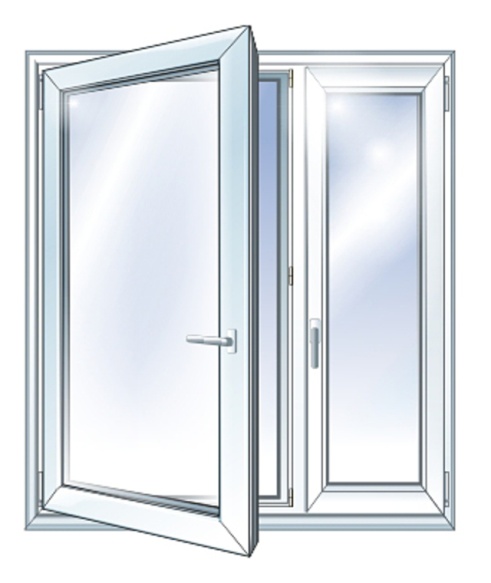 окно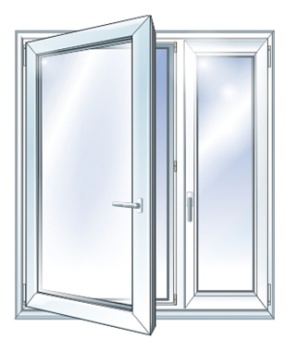 окошко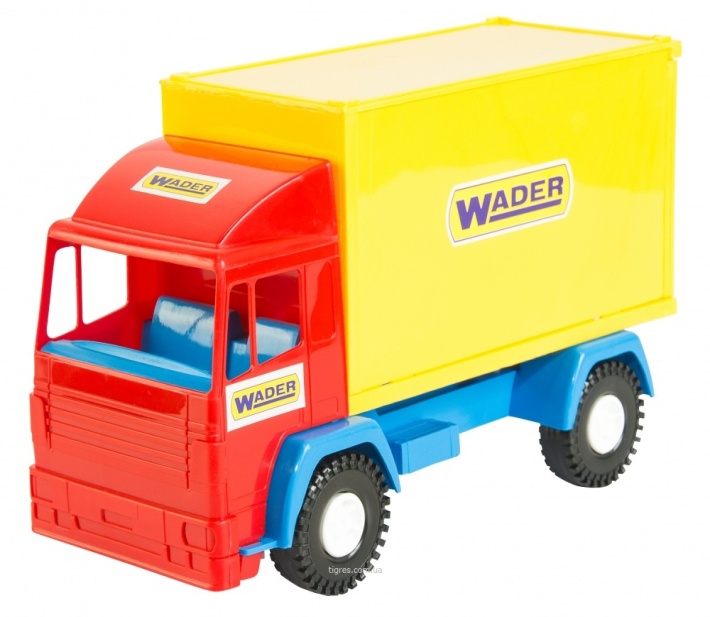 машина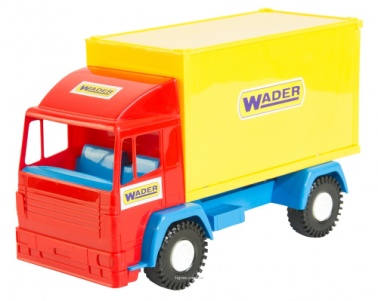 машинка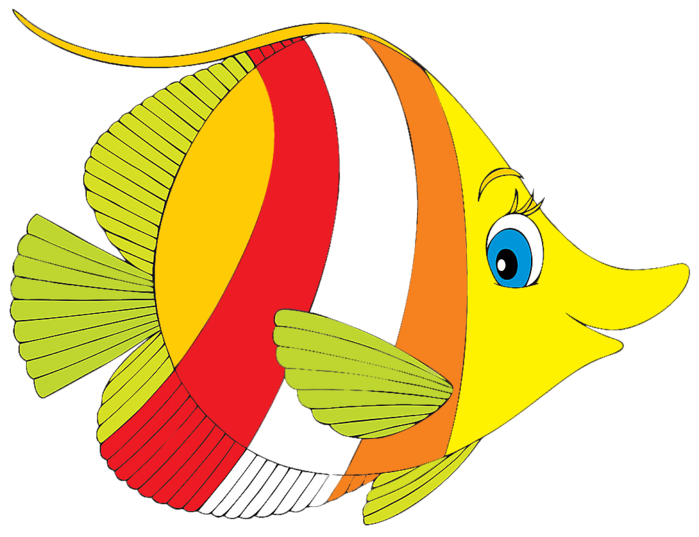 рыба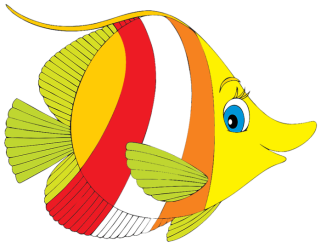 рыбка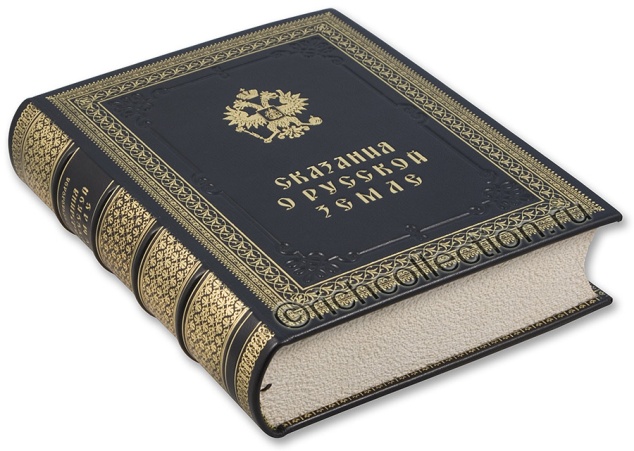 книга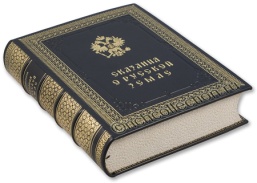 книжечка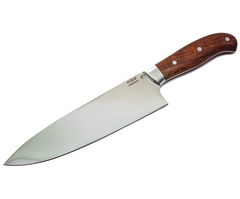 нож ножичек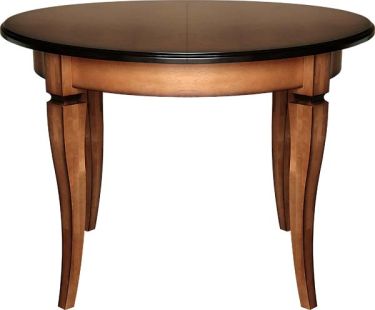 столстолик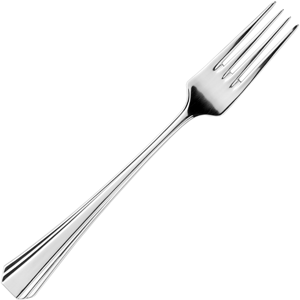 вилкавилочка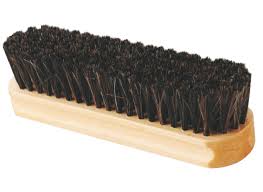 щёткащёточка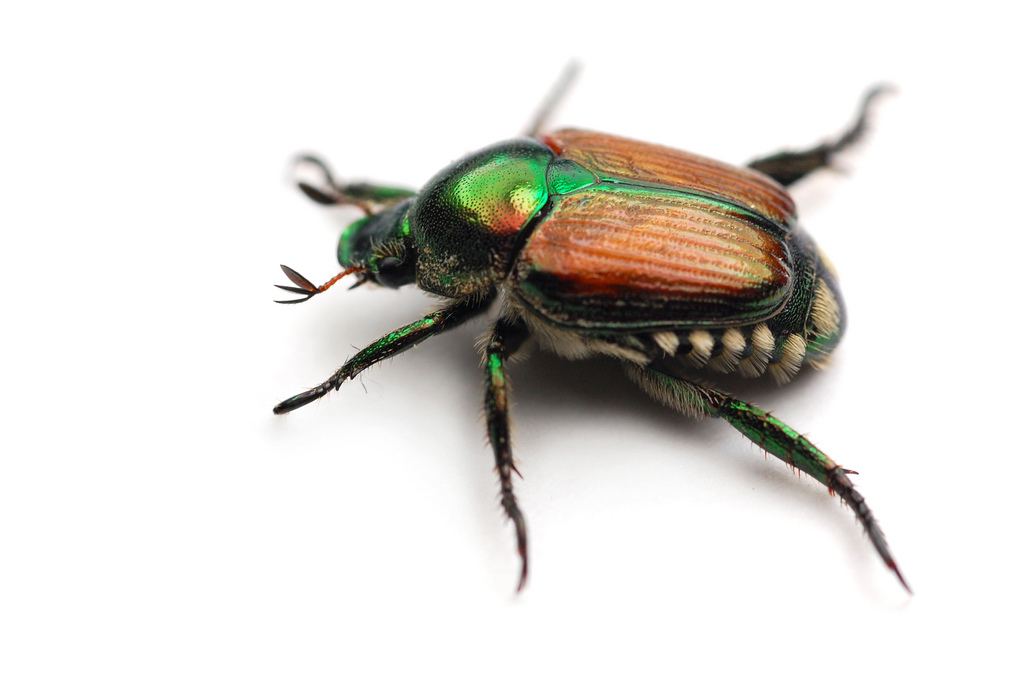 жук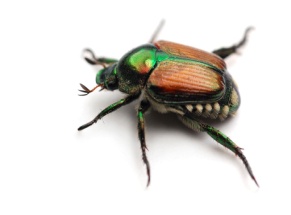 жучок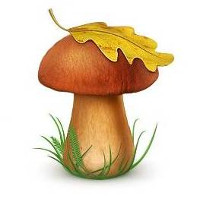 грибгрибок